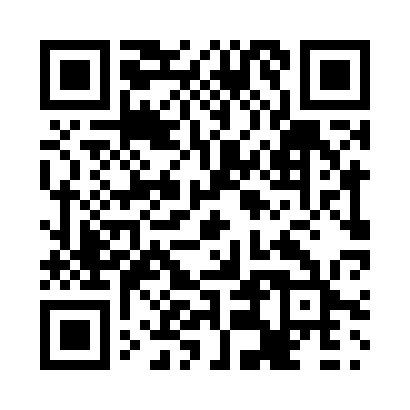 Prayer times for Bellevue, Quebec, CanadaWed 1 May 2024 - Fri 31 May 2024High Latitude Method: Angle Based RulePrayer Calculation Method: Islamic Society of North AmericaAsar Calculation Method: HanafiPrayer times provided by https://www.salahtimes.comDateDayFajrSunriseDhuhrAsrMaghribIsha1Wed3:555:3312:445:467:579:352Thu3:535:3112:445:477:589:363Fri3:515:3012:445:487:599:384Sat3:495:2812:445:488:009:405Sun3:475:2712:445:498:029:426Mon3:455:2512:445:508:039:447Tue3:435:2412:445:518:049:468Wed3:415:2212:445:518:069:489Thu3:395:2112:445:528:079:5010Fri3:375:2012:445:538:089:5211Sat3:355:1912:445:548:099:5412Sun3:335:1712:445:548:119:5513Mon3:315:1612:445:558:129:5714Tue3:295:1512:445:568:139:5915Wed3:275:1412:445:568:1410:0116Thu3:255:1212:445:578:1510:0317Fri3:245:1112:445:588:1710:0518Sat3:225:1012:445:598:1810:0719Sun3:205:0912:445:598:1910:0820Mon3:185:0812:446:008:2010:1021Tue3:175:0712:446:018:2110:1222Wed3:155:0612:446:018:2210:1423Thu3:135:0512:446:028:2310:1624Fri3:125:0412:446:038:2410:1725Sat3:105:0412:446:038:2510:1926Sun3:095:0312:446:048:2610:2127Mon3:085:0212:446:048:2710:2228Tue3:065:0112:456:058:2810:2429Wed3:055:0112:456:068:2910:2530Thu3:045:0012:456:068:3010:2731Fri3:024:5912:456:078:3110:28